Name: _______________________	Table #: ______	Period: ________	Date: ______Chapter 6 Review Problems on BIM_ClassworkTextbook: pg 279 #1-10 ALL6.1 Relations and Functions1. _________________________________	2. ________________________________6.2 Representations of Functions3. ____________________		4. ____________________		5. ____________________	6.                                                                     7.	                                                8. 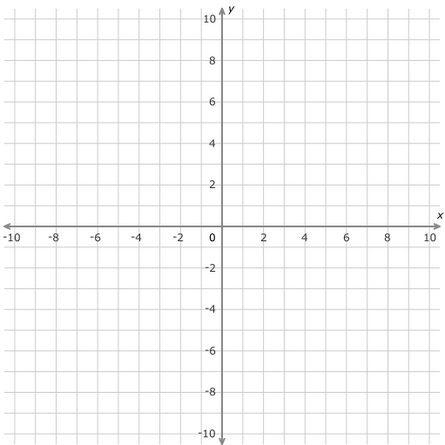 6.3 Linear Functions 9. ___________________________________		10. ____________________________________BACK Quiz Retake #5 (6.1-6.3)